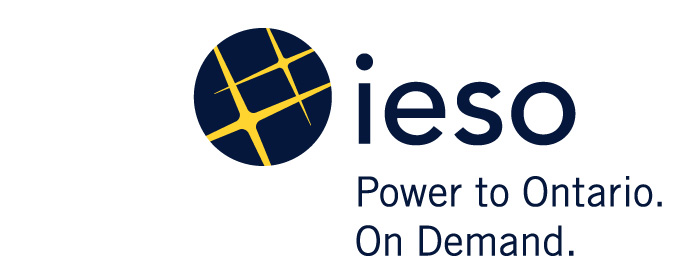 SENT BY RESS & COURIER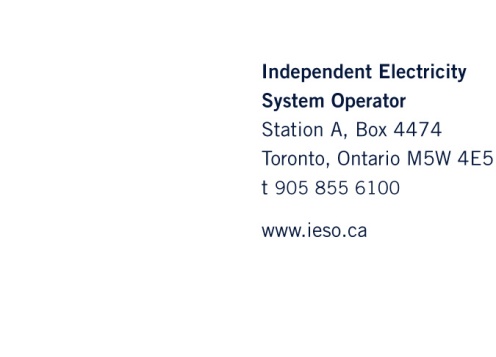 April 4, 2013Ms. Kirsten WalliBoard SecretaryOntario Energy BoardP.O. Box 23192300 Yonge Street, 27th FloorToronto, ON  M4P 1E4Dear Ms. Walli:Re:	Board File No.: EB-2013-0061	Notice of Intervention for the Independent Electricity System Operator (“IESO”)Please find attached the Independent Electricity System Operator’s (“IESO”) Notice of Intervention in Board proceeding, EB-2013-0061.    Two (2) hard copies of this application have been sent by courier to your attention.Yours truly,Original Signed byTam Wagner, P. Eng.Senior Regulatory AnalystIndependent Electricity System Operatorcc (email only):	Andrew Barrett, Ontario Power Generation Inc.ONTARIO ENERGY BOARDIN THE MATTER OF the Ontario Energy Board Act, 1998 (the “Act), S.O. 1998, thereof;AND IN THE MATTER OF an application by Ontario Power Generation Inc. (“OPG”) seeking approval of the Reliability Must-Run agreement entered into with the Independent Electricity System Operator (“IESO”) in relation to OPG’s Thunder Bay generating station.NOTICE OF INTERVENTIONOF THE INDEPENDENT ELECTRICITY SYSTEM OPERATORThe IESO received notice of the application on April 3, 2013.  The IESO seeks to intervene and participate in the hearing of this matter. The IESO intends to participate by, inter alia, responding to interrogatories and participating in an oral hearing, if necessary.The IESO is a non-profit, non-share capital corporation established under the Electricity Act, 1998 to administer the Ontario wholesale power markets and to direct the operation and maintain the reliability of the IESO-controlled grid.   The IESO’s responsibilities and obligations are more precisely set out in the Market Rules and the IESO’s licence (El-2008-0096) which describe, among other things, the requirements to ensure the availability of sufficient resources to provide physical services to maintain reliability of the IESO-controlled grid.  In this proceeding, the IESO is counterparty to the Thunder Bay Reliability Must-Run agreement; thus, the IESO has a direct and substantial interest in all aspects of this proceeding.  The IESO wishes to receive copies of all evidence filed by the applicant and intervenors.  The IESO asks that copies of all filed materials be sent to the IESO at the address set out below. The address of the IESO is:Independent Electricity System Operator
655 Bay Street, Suite 410
P.O. Box 1
Toronto, Ontario  M5G 2K4Ms. Tam Wagner		Tel:	(905) 403-4291				Fax:	(905) 855-6371				Email:	tam.wagner@ieso.caAndMs. Reena Goyal		Tel:	(416) 506-2857				Fax:	(416) 506-2838				Email:	reena.goyal@ieso.ca
DATED at Mississauga this 4th day of April 2013.Independent Electricity System OperatorOriginal Signed byTam WagnerSenior Regulatory Analyst